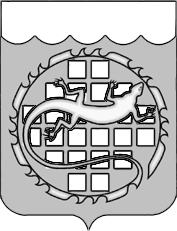 УПРАВЛЕНИЕ КАПИТАЛЬНОГО СТРОИТЕЛЬСТВА И БЛАГОУСТРОЙСТВА АДМИНИСТРАЦИИ ОЗЕРСКОГО ГОРОДСКОГО ОКРУГА  ЧЕЛЯБИНСКОЙ ОБЛАСТИП Р И К А З           23.08.2022                             	                   						№       62     1О внесении изменений в приказ от 30.12.2021 г № 102 «Об утверждении программы профилактики рисков причинения вреда (ущерба) охраняемым законом ценностям при осуществлении муниципального контроля на автомобильном транспорте и в дорожном хозяйстве на территории Озерского городского округа Челябинской области в 2022 году»В соответствии со ст. 44 Федерального закона от 31.07.2020 № 248-ФЗ «О государственном контроле (надзоре) и муниципальном контроле в Российской Федерации»,  Правилами разработки и утверждения контрольными (надзорными) органами программы профилактики рисков причинения вреда (ущерба) охраняемым законом ценностям, утвержденными постановлением Правительства Российской Федерации от 25.06.2021 № 990, п. 11 Положения о муниципальном контроле на автомобильном транспорте и в дорожном хозяйстве на территории Озерского городского округа Челябинской области, утвержденного решением Собрания депутатов Озерского городского округа Челябинской области от 28.12.2021 № 208, в целях предупреждения нарушения юридическими лицами, индивидуальными предпринимателями и физическими лицами обязательных требований, п р и к а з ы в а ю:1. Пункт 2 приказа от 30.12.2021 № 102 читать в следующей редакции: «Определить уполномоченным лицом, ответственным за организацию и проведение профилактических мероприятий в Управлении, начальника отдела инженерного обеспечения, транспорта и связи Трясцина А.М.»2. Настоящий приказ вступает в силу с даты подписания.3. Разместить настоящий приказ на официальном сайте органов местного самоуправления Озерского городского округа Челябинской области на страничке Управления капитального строительства и благоустройства администрации Озерского городского округа Челябинской области.4. Контроль за исполнением настоящего приказа оставляю за собой.Начальник Управления									  Н.Г. Белякова